Муниципальное автономное общеобразовательное учреждение муниципального образования город Краснодар средняя общеобразовательная школа № 73 имени Александра Васильевича МолчановаКонспект занятия:«В мире профессий»Середа Алена ПавловнаУчитель истории и обществознания; Советник руководителя общеобразовательной организации по воспитанию и взаимодействию с детскими общественными объединениямиМАОУ СОШ №73 г.КраснодарПояснительная запискаКем мне быть? Часто спрашивает сам у себя каждый школьник. Это один из важных вопросов в выборе профессии. И здесь главное - не растеряться, сориентироваться и сделать правильный выбор, соответствующий способностям, интересам и возможностям. Правильно сделанный выбор – это начало пути к успеху, к самореализации в будущем.Актуальность. Профессия педагога одна из самых древних и нужных профессий на земле. Современное общество остро нуждается в молодых, талантливых, желающих нести знание детям педагогах. Но, к сожалению, эта профессия не так популярна, как многие новые, современные профессии. И каждый год в педагогические ВУЗы все меньше желающих поступить на данную специальность. Да и при выпуске из данных высших учебных заведений, студенты не стремятся устраиваться на работу в школы и детские сады. Новизна. Обучающиеся узнают различные виды педагогических профессий: учитель, педагог дошкольного образования и педагог дополнительного образования. Занятие проводится в форме игры, с использованием кейсов и инсценировок, которые являются практико-ориентированными. Классный час ориентирован на 6-7 классы и призван больше узнать о данных профессиях, их особенностях. Цель: создать успешную образовательную среду для развития и воспитания обучающихся, показать важность и необходимость педагогических профессий: учителя, дошкольного работника, педагога дополнительного образования и их роли в жизни людей; повышение престижа профессии «Учитель», «Воспитатель», «Педагог дополнительного образования».Личностные: понимание роли и значения педагога в жизни; уважение к знаниям и авторитету педагога; развитие творческого воображения и мышления.Предметные: понимание обучающимися необходимости получения знаний; представление о роли педагога в жизни человека.Метапредметные: применение правил работы в совместной деятельности; участие в коллективном диалоге, умение высказывать свое отношение к обсуждаемым вопросам.Профориентационные: развивать интерес и склонность обучающихся к профессии «Учитель», «Воспитатель», «Педагог дополнительного образования».Рекомендуемая форма занятия: эвристическая беседа. Занятие предполагает также использование презентационных материалов, включает в себя анализ информации и предполагает групповую работу с кейсами, работа в группах и инсценировкой. Ожидаемые результаты: повышенный интерес к данным профессиям, который можно поддерживать в дальнейшем с помощью дня самоуправления. Комплект материалов:– сценарий;– презентационные материалы;– раздаточный материал. Вступление: Здравствуйте, ребята! Сегодня наш классный час посвящен профессиям. А вот что их объединяет, вы должны будете догадаться сами.Занятие начинается со слушания легенды. Это обеспечивает рождение эмоционального отклика ребенка и подводит его к пониманию важности выбора профессии. Послушайте легенду.Давным-давно во французском городе Шартре строился большой собор. Троих рабочих, подвозивших на тачках строительный камень, спросили, чем они занимаются. Первый ответил: "Обтёсываю эти проклятые камни, вон какие мозоли на руках набил!" Второй молвил: "Я обтёсываю и вожу камни, зарабатываю на кусок хлеба своей жене и дочкам". А третий сказал с улыбкой: "Я строю прекрасный собор". Занимаясь одной работой, все трое дали различные ответы на заданный вопрос.Вопрос: Почему? (Отвечают ребята).Учитель: В ответах каждого прозвучало их особенное отношение к одной и той же деятельности: строительству собора. Не секрет, что и в наше время развития науки, техники, телевидения, компьютеров далеко не все люди относятся к своей работе с любовью, получая от труда удовлетворение и радость; не каждый испытывает любовь к своей профессии.Вопрос: Как вы думаете, почему? (Отвечают ребята).Учитель: Когда выбираешь профессию, главное, чтобы она была по душе, чтобы приносила радость и успех. О профессиях, которых сегодня будет идти речь, часто говорят «отдают сердце детям». Итак, начнем. Ход мероприятия:Давайте отгадаем загадкуКто все сказки, и загадки,И стихи на память знает?В куклы, мячики, лошадкиКто до старости играет?У кого на все вопросыЕсть немедленный ответ?Кто из дома всё уносит,Невзирая на бюджет?Кто умеет из коробкиТелевизор смастерить?Починить электропробки,В стенку гвоздики забить?Кто на ёлке новогоднейРебятишек забавляет,И кого только угодноИз себя изображает?Чтоб время понапраснуМы, друзья, не тратили,Вы нам дружно подскажите: Это…ВОСПИТАТЕЛИБеседа. Вопросы учителя к ребятам: Ребята, почему воспитатель такая важная профессия? Какими качествами должен обладать воспитатель?Как вы думаете, в чем особенность профессии дошкольного работника?В чем плюсы и минусы работы в детском саду?(Главное, к чему должны прийти обучающиеся, что воспитатель в первую очередь должен быть справедливым, отзывчивым, добрым, искренним).Размышления над цитатами. На доске написаны слова великих людей, ребята объясняют, как они их понимают. «В воспитании все дело в том, кто воспитатель». Д.И. Писарев «Воспитателем, как и художником, нужно родиться». Карл Мария фон Вебер «Умение воспитывать – это все-таки искусство, такое же искусство, как хорошо играть на скрипке или рояле, хорошо писать картины» А.С. МакаренкоУчитель: Работа воспитателя подобна труду ювелира. Такая же тонкая и творческая. Однако есть существенная разница: в случае ошибки ювелир испортит лишь кусочек золота, а в руках педагога – душа ребёнка, его судьба и жизнь.Работа с ассоциациями.Учитель: Ребята, возьмите лист и нарисуйте в течении минуты то, что у вас приходит первое на ум при произношении слова – воспитатель. Дети рисуют и анализируют свои рисунки и своих одноклассников. II.Знакомимся со следующей профессией. К знаниям идти не просто,
Очень много, здесь вопросов.
От кого узнать ответ?
Где же получить совет?
Лучше чем путеводитель,
К знаниям ведет...УЧИТЕЛЬ.Беседа. Вопросы учителя к ребятам: Давайте поговорим о том, как связаны профессии воспитателя и учителя?Какими качествами должен обладать учитель?Что должен уметь современный учитель?Учитель: Каждая профессия требует от человека определённых знаний, умений, проявления человеческих качеств. Во все времена профессия учителя считалась самой нужной и благородной. Учитель — это звучит гордо. Пожалуй, нет ни одного человека, который бы не проникся уважением к людям этой профессии, ведь они зачастую вкладывают в обучение нового поколения не только свои знания и силы, но и душу. Большинством из них движет призвание обучать и воспитывать. Но, согласитесь, учитель – это гораздо больше, чем просто профессия. Учитель – это состояние души и желание передавать свой опыт другим людям. При этом профессия учителя очень сложная. Как вы думаете почему? (ответы ребят)Для более глубокого восприятия темы и создания положительного эмоционального фона учитель предлагает работу с серией кейсов. Ребятам предлагаются кейсы. Они объединяются в группы и пытаются найти пути их решения.Учительница: «А теперь, чтобы вы лучше запомнили, какими бывают обстоятельства, составим таблицу». Из класса раздалось недовольное нытье: «Ну зачем», «Вот еще!», «Давайте не будем», «Мы и так запомним». Как поступить учителю?Учительница английского языка заходит в 9 класс и видит, что ученицы повесили все плакаты с правилами вверх ногами. Девочки решили пошутить в расчете на то, что учитель потратит несколько минут урока на перевешивание плакатов, и можно будет еще некоторое время заниматься своими делами. Как поступить учителю?На перемене двое пятиклассников – мальчик и девочка – громко спорят. Подошедшая учительница узнает, что мальчик разбил новый плейер девочки, который она принесла в школу. Мальчик уверяет, что это вышло случайно. А девочка требует деньги за разбитую вещь или же новый плейер. Как поступить учителю?Идет урок, преподаватель рассказывает новую тему, а ученик не слушает его и играет в телефон. Как решить эту проблему?Учитель: вот сейчас Вы еще раз убедились, что учитель – это не только интересная, но и очень сложная профессия. А вы знаете, в каком ВУЗЕ нашего города можно получить профессию учителя? (краеведческий аспект). Рассказать детям кратко о Кубанском государственном университете. (Приложение 1).По окончании – представление результатов работы, беседа-дискуссия повопросам (по выбору учителя):Если бы я был учителем, какими качествами обладал?Как относился бы к ученикам?Как готовился бы к занятиям?Какие вспомогательные средства использовал бы для проведения уроков?Как сделать урок интересным?Что нужно, чтобы понимать своих учеников?Нужно ли учителю учиться?
III.Давайте, продолжим. Ребята отгадываются загадки. Она умеет четко и красивоЛюбую вам фигуру показать,Ну а улыбнется… – просто диво.Кто вас, дети, учит танцевать? ХОРЕОГРАФЛучше всех спортсмена знает,Во всём ему он помогает.Сражаться учит, побеждатьИ бодрость духа не терять.Он для спортсмена в наше времяПочти как мать, ведь это … ТРЕНЕР.В шкафу у учителя кисточек масса,Альбомы, мольберты и разные краски.Он сам мог художником быть бы вполне.Что он за педагог, скажите вы мне? ПРЕПОДАВАТЕЛЬ РИСОВАНИЯУчитель: Педагог дополнительного образования – это специалист, организующий педагогическое взаимодействие с детьми во внеурочное время с целью удовлетворения их познавательных, творческих и коммуникативных потребностей, педагогической поддержки их самореализации и саморазвития через передачу освоенных им знаний, умений, жизненного опыта и ценностных ориентиров. Вопрос: Ребята, как вы считаете, почему эти профессии важны?Учитель: ребята предлагаю Вам, так же по группам разыграть сценку. Задача этого этапа занятия – в игровой форме почувствовать себя в роли педагога, столкнуться с проблемой и попробовать ее решить. 1 команда: Команда по волейболу проиграла. Разыграйте действия тренера и команды.2 команда: Коллектив танцовщиков потерял костюмы перед выступлением. Разыграйте действия хореографа и танцоров.3 команда: Ребята пришли на занятие по рисованию без красок. Разыграйте действия преподавателя и учеников. После сценок подводят итог, что педагог дополнительного образования тоже часто сталкивается со сложностями в профессии. Учитель: Кто знает, какое слово объединяет все эти профессии? (ответы ребят). Правильно, ПЕДАГОГИКА. Слово «педагог» возникло в Древней Греции. В этой колыбели человеческой цивилизации в состоятельных семьях попечение о детях возлагали на более или менее образованного раба (сопровождал ребёнка своего господина в школу, нёс всё необходимое для учёбы, дожидался окончания занятий, чтобы, почтительно следуя позади своего подопечного, довести его до дома. Следил дома за ребёнком, за его поведением, охранял от разного рода опасностей). Такого раба звали педагогом. Позднее из обычного раба педагог превратился в домашнего воспитателя. Таким образом, слово « педагог» утратило своё первоначальное значение. Педагогами стали называть профессиональных воспитателей, а затем и преподавателей, учителей.Как вы думаете, почему так важны педагогические профессии? (Ответы ребят)Учитель: Специфика профессии учителя выражается в постоянном общении с детьми, у которых есть своё миропонимание, свои права, своя убеждённость. В силу и этого ведущей стороной педагогического мастерства учителя является умение правильно направить процесс развития подрастающего поколения, так организовать всю деятельность учащихся, чтобы каждый из них имел возможность полноценно развивать свои наклонности и интересы.	Учитель на доске пишет большими буквами – ПЕДАГОГ.Учитель: ребята, у вас на столах лежат шаблоны человечков. (Приложение 2). Если вам сегодня все было понятно, все понравилось – раскрасьте их зеленым цветом. Если что-то было непонятным, скучным – желтым цветом. Если совсем ничего не поняли -красным. (рефлексия)Ребята, раскрасив человечков вешают их на доску возле слова педагог. Учитель: ребята, посмотрите на доску. Возле слова педагог – сколько людей. Это все дети, родители детей, коллеги. Они окружают каждый день учителей и воспитателей. Помните, с чего мы начали наше занятие что объединяет эти профессии: учителей воспитателей, педагогов дошкольного образования? Правильно, они педагоги и они работают с детьми. Учитель: Как вы поняли фразу, что все эти люди «отдают сердце детям»? (ответы детей) И в конце нашего занятия, давайте подведем итог в виде синквейна. Напомню, что1 строка – это существительное - ПЕДАГОГ2 строка – 2 прилагательных (например, умный, добрый)3 строка – 3 глагола (например, учит, воспитывает, направляет)4 строка – это уже не набор слов, а целая фраза, при помощи которой составляющий высказывает свое отношение к теме.(например, быть учителем очень сложна профессия)5 строка - всего одно-два слова, которое представляет собой некий итог. (например, важная профессия)Учитель: Спасибо за внимание! Уверена среди Вас есть будущие учителя, преподаватели, воспитатели и тренеры! Список использованной литературы:А. Козлова, Т. А. Куликова «Дошкольная педагогика» 2007;Загадки для детей. https://prozagadka.ru/dlya-shkoly/zagadka-pro-uchitelya-dlya-detejПриложение 1.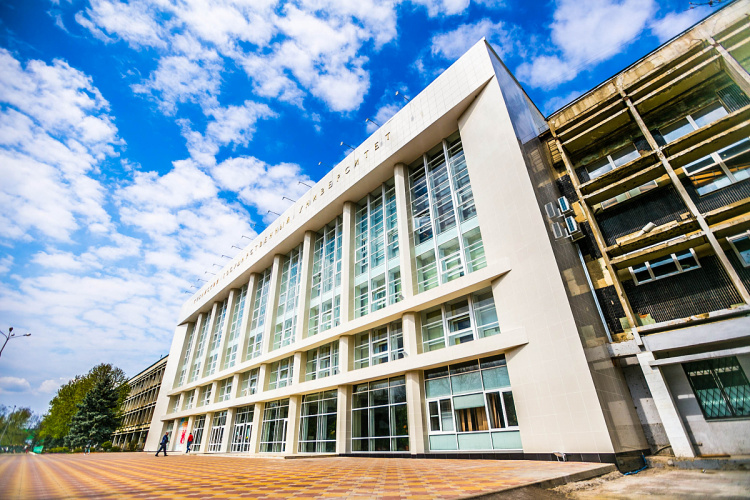 Приложение 2.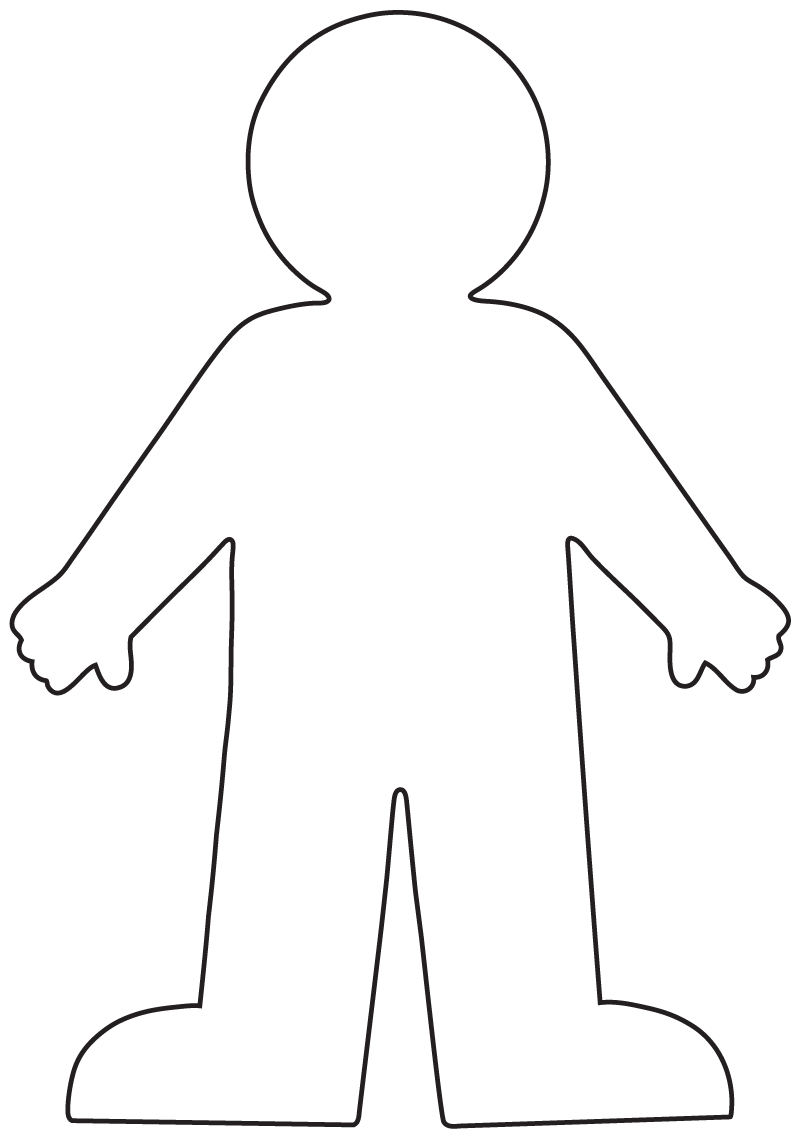 